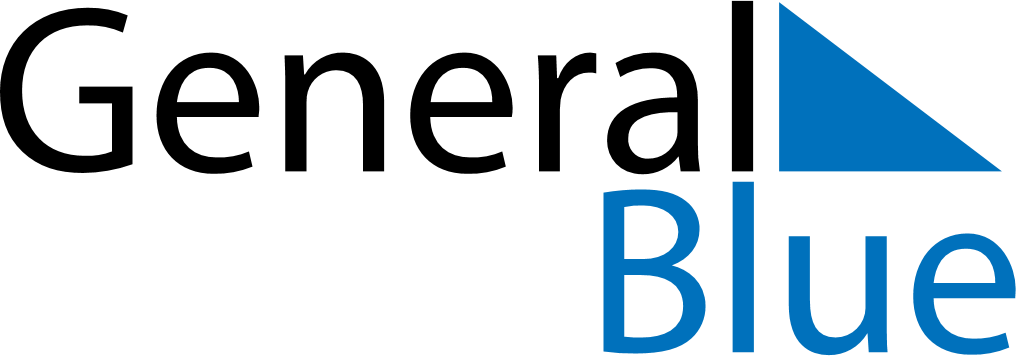 Weekly CalendarJuly 2, 2023 - July 8, 2023Weekly CalendarJuly 2, 2023 - July 8, 2023Weekly CalendarJuly 2, 2023 - July 8, 2023Weekly CalendarJuly 2, 2023 - July 8, 2023Weekly CalendarJuly 2, 2023 - July 8, 2023Weekly CalendarJuly 2, 2023 - July 8, 2023Weekly CalendarJuly 2, 2023 - July 8, 2023SundayJul 02SundayJul 02MondayJul 03TuesdayJul 04WednesdayJul 05ThursdayJul 06FridayJul 07SaturdayJul 08AMPM